Year 2 Spring 1 Geography – Kenya. Learning objectives for this topic		Key vocabulary Useful websites to search forTo locate Africa on a world map and identify the country of Kenya.To explore the climate and weather of KenyaTo explore the animals of Kenya.To be able to use compass points to navigate around a map.To explore the landscapes of Kenya.To find out about the people and culture of KenyaTo identify similarities and differences between Kenya and the UK.continent – a large land masscountry – an area which has its own language, flag and customsAfrica – one of the 7 continentsKenya – a country in the continent of Africaclimate – typical weather for a country or areaequator – an imaginary line around the middle of the earthsafari – a holiday to look at animals in their own habitats grassland – an area which is mostly dry grasscompass directions – north, south, east and westphysical geography – the natural features of the earth’s surfaceculture – a country’s customs and traditions https://www.natgeokids.com/Fun Facts for Kids – wwwsciencekids.co.nzTo locate Africa on a world map and identify the country of Kenya.To explore the climate and weather of KenyaTo explore the animals of Kenya.To be able to use compass points to navigate around a map.To explore the landscapes of Kenya.To find out about the people and culture of KenyaTo identify similarities and differences between Kenya and the UK.continent – a large land masscountry – an area which has its own language, flag and customsAfrica – one of the 7 continentsKenya – a country in the continent of Africaclimate – typical weather for a country or areaequator – an imaginary line around the middle of the earthsafari – a holiday to look at animals in their own habitats grassland – an area which is mostly dry grasscompass directions – north, south, east and westphysical geography – the natural features of the earth’s surfaceculture – a country’s customs and traditionsTo locate Africa on a world map and identify the country of Kenya.To explore the climate and weather of KenyaTo explore the animals of Kenya.To be able to use compass points to navigate around a map.To explore the landscapes of Kenya.To find out about the people and culture of KenyaTo identify similarities and differences between Kenya and the UK.continent – a large land masscountry – an area which has its own language, flag and customsAfrica – one of the 7 continentsKenya – a country in the continent of Africaclimate – typical weather for a country or areaequator – an imaginary line around the middle of the earthsafari – a holiday to look at animals in their own habitats grassland – an area which is mostly dry grasscompass directions – north, south, east and westphysical geography – the natural features of the earth’s surfaceculture – a country’s customs and traditions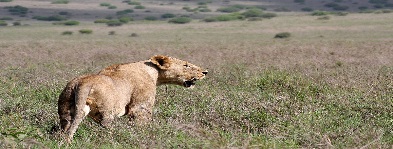 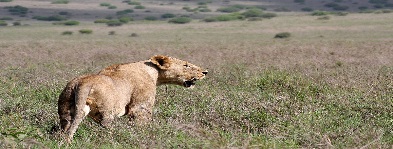 To locate Africa on a world map and identify the country of Kenya.To explore the climate and weather of KenyaTo explore the animals of Kenya.To be able to use compass points to navigate around a map.To explore the landscapes of Kenya.To find out about the people and culture of KenyaTo identify similarities and differences between Kenya and the UK.continent – a large land masscountry – an area which has its own language, flag and customsAfrica – one of the 7 continentsKenya – a country in the continent of Africaclimate – typical weather for a country or areaequator – an imaginary line around the middle of the earthsafari – a holiday to look at animals in their own habitats grassland – an area which is mostly dry grasscompass directions – north, south, east and westphysical geography – the natural features of the earth’s surfaceculture – a country’s customs and traditions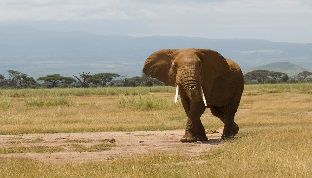 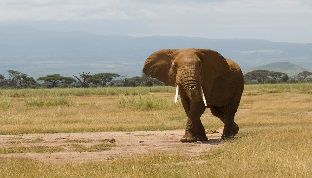 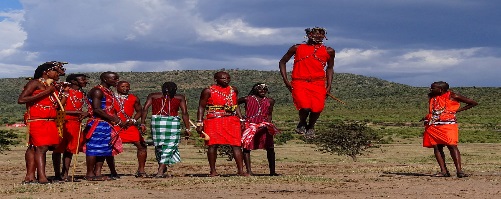 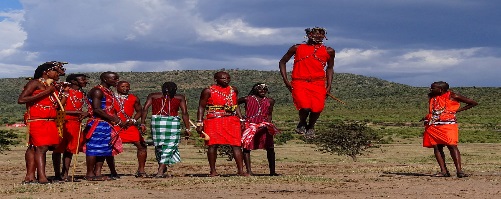 